Sourabh tiwari                                                                                                       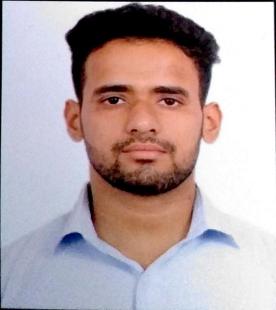 EE-736                                                                                                        mr.sourabh35@gmail.com7898904477-----------------------------------------------------------------------------------------------------------------------------------------------------------------------------------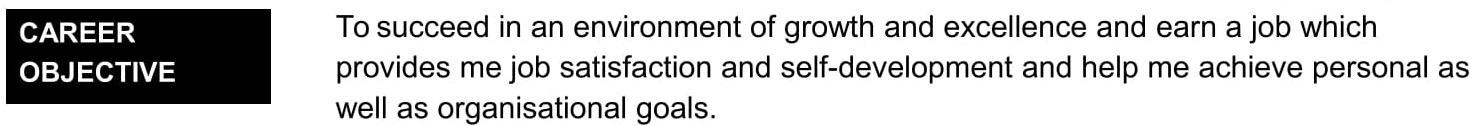 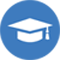 Master:- School of studies, Jiwaji university.                                                                       Graduated, July 2021
PG Board,Gwalior, Madhya Pradesh                                                                   CGPA 6.6
                                                                                                                                        Division 1Bachelor:-Govt. Shyamlal Pandviya College                                                                    Graduated, July 2017UGC Board, Gwalior, Madhya Pradesh                                                         Marks 53%                                                                                                                        Division 210+2                                                                                                              Graduated, July 2014
mp board 						                                                         Marks 59%Gwalior, Madhya Pradesh 				                                                 Division 2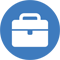 1 year in EduvistaAs a teacher Achievements:NCC- C certificate holder with b gradeSelected for NATIONAL INTIGRATION CAMP from Madhya Pradesh for national level.Powerlifting state level championship (first position)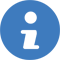 Father’s Name:	Mr. Rakesh Tiwari		                                  	Marital Status:	Single
DOB:	April 26,1996		                                          Nationality:	Indian
Gender:	MaleHobbies: singing, gym reading and teaching.